PATIENT REGISTRATION FORM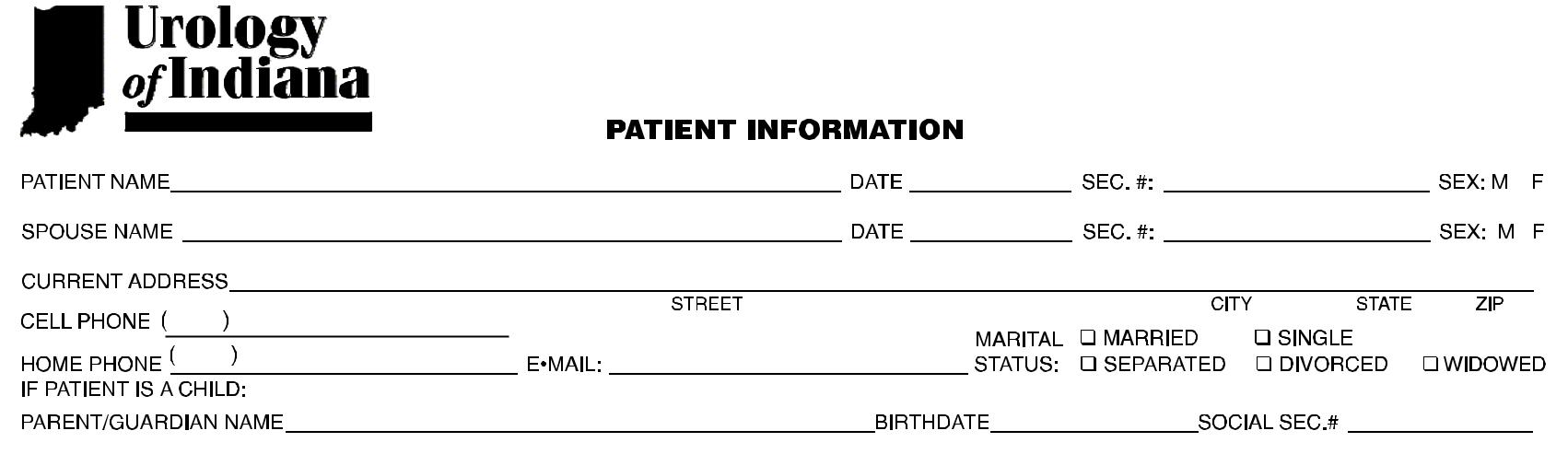 Please answer all questions to the best of your abilityBIRTH	SOCIALBIRTH	SOCIALADDRESS_______________________________________________________________________________________ PHONE______________________________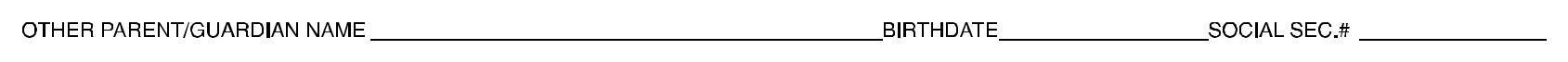 ADDRESS (IF DIFFERENT)_________________________________________________________________________ PHONE (IF DIFFERENT)________________NAME:___________________________ PHONE:________________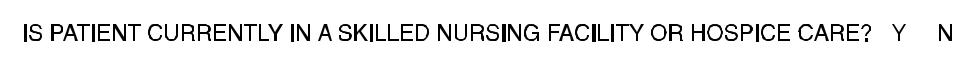 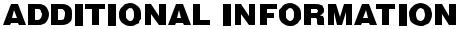 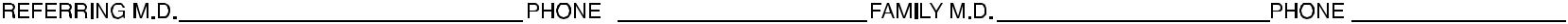 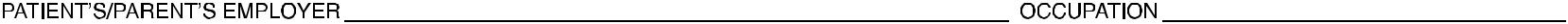 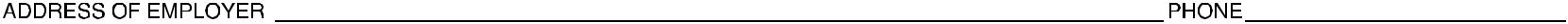 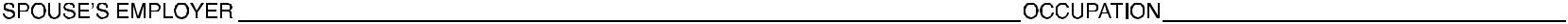 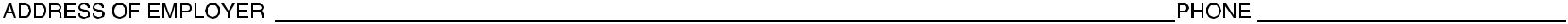 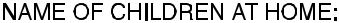 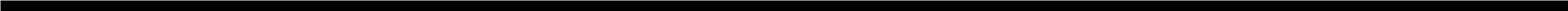 3.__________________________________ BIRTH DATE__________ SEX:___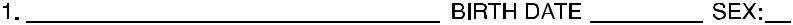 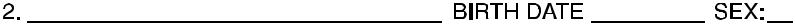 4.__________________________________ BIRTH DATE__________ SEX:___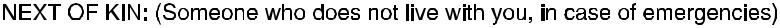 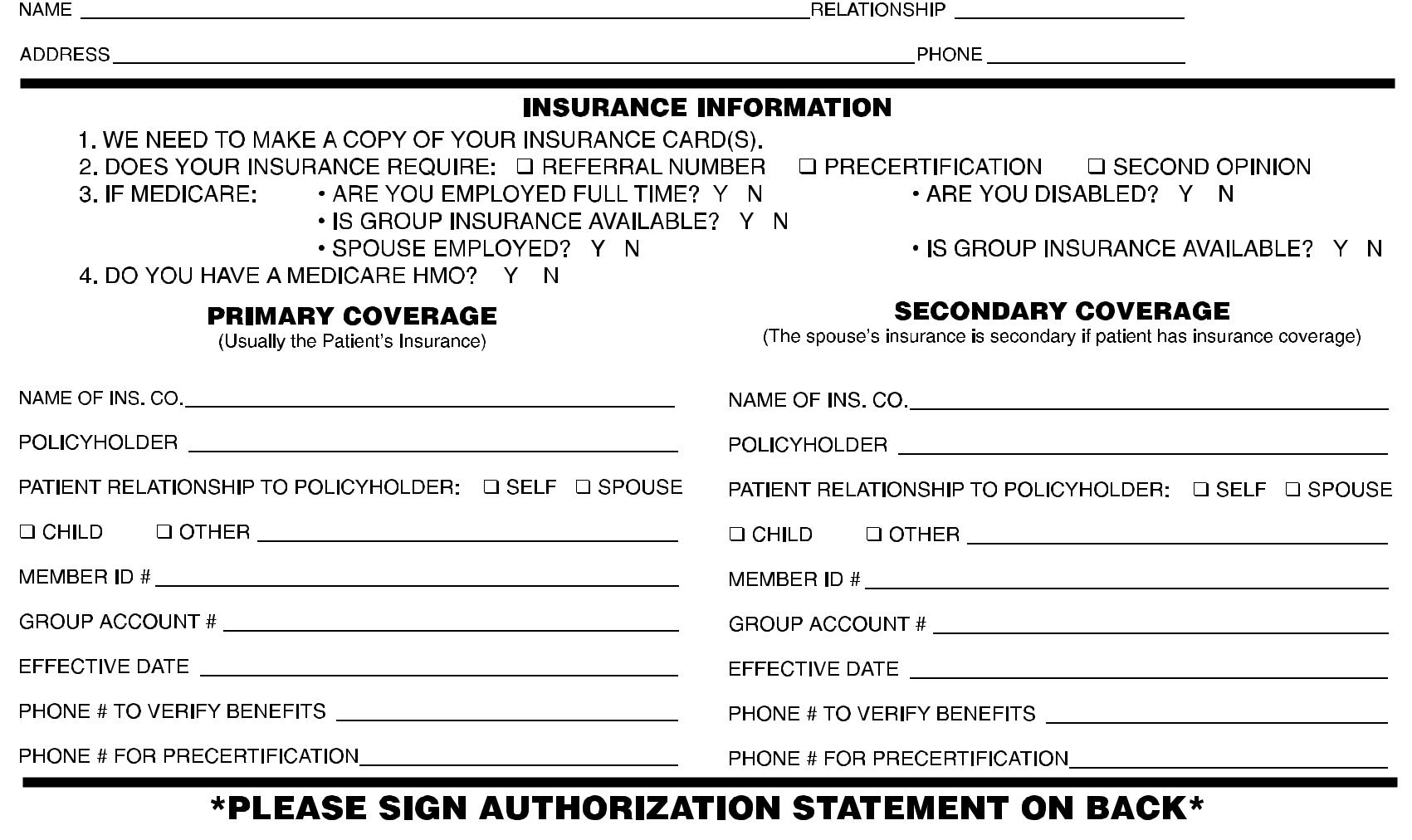 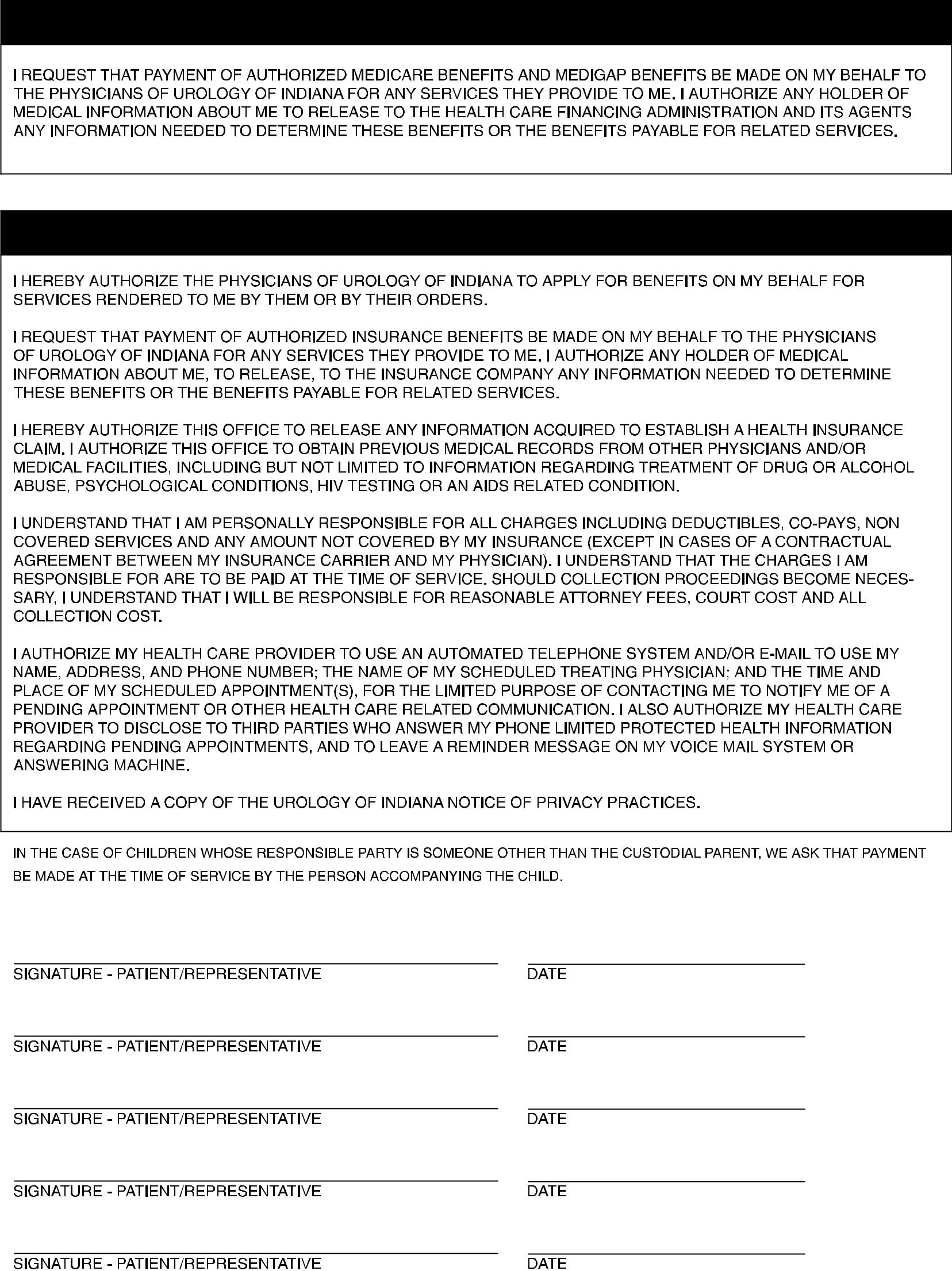 